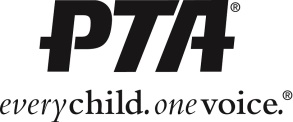 		Commitment:If I am a delegate or represent our PTA at Seminole County, Florida or National Events, I will provide a written report for the president and newsletter if requested.I will keep a Procedure Book (written or electronic) to be turned over to my successor at the May board meeting.I will attend all board meetings and functions.  If I am unable to attend, I will contact the president.I will provide articles for the e-newsletters by the designated deadline.I will copy all correspondence relating to my committee to the president and assigned EC Member.I will obtain board approval for both budget and activity before starting any project.  I will communicate my progress to the Executive Board by sharing monthly written reports for the duration of my activity.I will submit an end-of-year report to the Executive Board at the June board meeting.I know that I am part of a team.  If I find I need help in achieving our goals, I will request assistance.HAVE FUN!! We are here to support our schools as well as advocate for our students, families, and teachers.Reproduce as needed for the appropriate number of goals.(Se puede reproducir para metas adicionales.)Signatures (or check off when completed or approved):Signatures (or check off when completed or approved):Date:APPROVED by Executive Board Vote☐  Plan Approved☐  Budget Approved $____________